Federazione Italiana Giuoco Calcio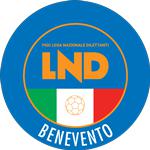 Lega Nazionale Dilettanti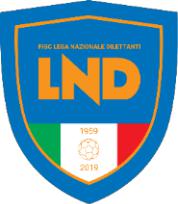 DELEGAZIONE PROVINCIALE DI BENEVENTOvia Santa Colomba, 133 - Palazzo Coni82100 BENEVENTOTel. 082462043 – Fax 0824364875Sito: campania.lnd.itE-mail: del.benevento@lnd.itPROGRAMMA GARE DEL 28 – 29 DICEMBRE 2021 GIRONE B – 9 GiornataSquadra 1Squadra 2A/RGiorno/DataORARIOImpiantoLocalità        ImpiantoCASALBORE F.C. 2019A.C. BASELICE            AMercoledi29 dicembreFEDERALECOMUNALECASALBORECOMPRENSORIO MISCANO      CALVI                     AMercoledi29 dicembreFEDERALECOMUNALESAVIGNANO IRPINOFARNETUM                  SPORTING BRIGANTE 2021AMercoledi29 dicembreFEDERALECOMUNALEFRAGNETO MONFORTEG.S. PIETRELCINA          S.GIORGIOLAMOLARA1992AMercoledi29 dicembreFEDERALECOMUNALEPIETRELCINAREAL BUONALBERGO 17       ATLETICO FOIANO        AMercoledi29 dicembreFEDERALE1^MAGGIOBUONALBERGORIPOSA:CASTELFRANCO CALCIO       